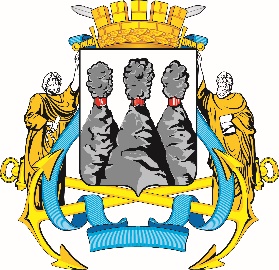 ПОСТАНОВЛЕНИЕВ соответствии с Решением Городской Думы Петропавловск-Камчатского городского округа от 31.10.2013 № 145-нд «О наградах и почетных званиях Петропавловск-Камчатского городского округа» и протоколом заседания Комиссии Городской Думы Петропавловск-Камчатского городского округа по наградам от 20.09.2023 № 12ПОСТАНОВЛЯЮ:за значительный вклад в развитие образования на территории Петропавловск-Камчатского городского округа, добросовестный труд, высокий уровень профессионализма и в связи с 55-летним юбилеем со дня рождения наградить Почетной грамотой Городской Думы Петропавловск-Камчатского городского округа Пушкареву Наталью Владимировну – уборщика служебных помещений муниципального автономного общеобразовательного учреждения «Средняя школа № 8» Петропавловск-Камчатского городского округа.ГОРОДСКАЯ ДУМАПЕТРОПАВЛОВСК-КАМЧАТСКОГОГОРОДСКОГО ОКРУГАПРЕДСЕДАТЕЛЬ21.09.2023 № 106О награждении Почетной грамотой Городской Думы Петропавловск-Камчатского городского округаПредседатель Городской Думы Петропавловск-Камчатскогогородского округаА.С. Лиманов